Муниципальное бюджетное  общеобразовательное учреждение Новосибирского района Новосибирской области «Краснояровская  школа № 30 имени Героя России Александра Галле»630533,НСО, Новосибирский район, п. Красный Яр, дом 25Телефон/факс: 2-942-551 E-mail: lesovihek@edunor.ryКонспект непосредственно образовательной деятельностипо чтению художественной литературы в подготовительной к школе группе «Ромашка»по теме: «Путешествие по русским сказкам».Воспитатели: первой квалификационной категории Разуева Екатерина Викторовна 2023Цель: повторить пройденный материал по русским сказкам.Задачи: учить узнавать сказки по характерным признакам, по рисункам, загадкам; ребусамактивизировать речь, обогащать словарный запас, учить подбирать слова, определяющие качества героев;развивать фантазию, творческое воображение, эмоциональное восприятие, гибкость мышления;воспитывать доброжелательное отношение к героям сказок и друг к другу, любовь, бережное отношение к окружающему миру через сказкиОборудование и материалы: иллюстрации с изображением сказочных героев, волшебная книга, проектор компьютер, экран, Царевна - лягушка, письмо, дом сказочного царства, разрезные картинки, мячик- клубочек, мнемо-таблицы, яблочко и блюдечко, раскраски. Предварительная работа: чтение русских народных сказок "Иван - царевич и серый волк", "По щучьему велению", "Сестрица Аленушка и братец Иванушка", "Царевна-лягушка", и др; дидактические игры "Четвертый лишний",Ход занятия:Воспитатель приглашает детей подойти к книжному уголку.Любите ли вы читать сказки?
Дети. Да. Любим. Очень любим.Воспитатель: Скажите, если сказки написал сказочник, автор, то, как они называются?
 Дети: Такие сказки называют авторскими.(каких вы знаете авторов, и название сказки)Воспитатель: А если сказки написал народ, то, как они называются?
Дети: Такие сказки называются народные.(Какие вы знаете народные сказки)Воспитатель. А если в сказке есть чудо, то она какая? …чудесная; есть волшебство, то... волшебная; естьдобро, то … добрая; есть радость, то… радостная; есть загадки, то ... загадочная; есть мудрость, то … мудраяЕсть ум, то …. умная  
Воспитатель. Все что создано умом.Все к чему душа стремится.Как янтарь на дне морском,В книгах бережно хранится.Вспомните пословицы о книге.Дети. Дом без книги – день без солнца.Кто много читает, тот много знает.Книга – маленькое окошко, через него весь мир видно.Книга мала да ума придала.Книга поможет в труде и выручит в беде.Воспитатель : А сейчас я вас приглашаю в сказочное путешествие. Проверить хочу. Как вы сказки русские народные знаете. Какой сказочный герой вам нравится больше всего? На кого вы хотите быть похожим?(ответы детей) 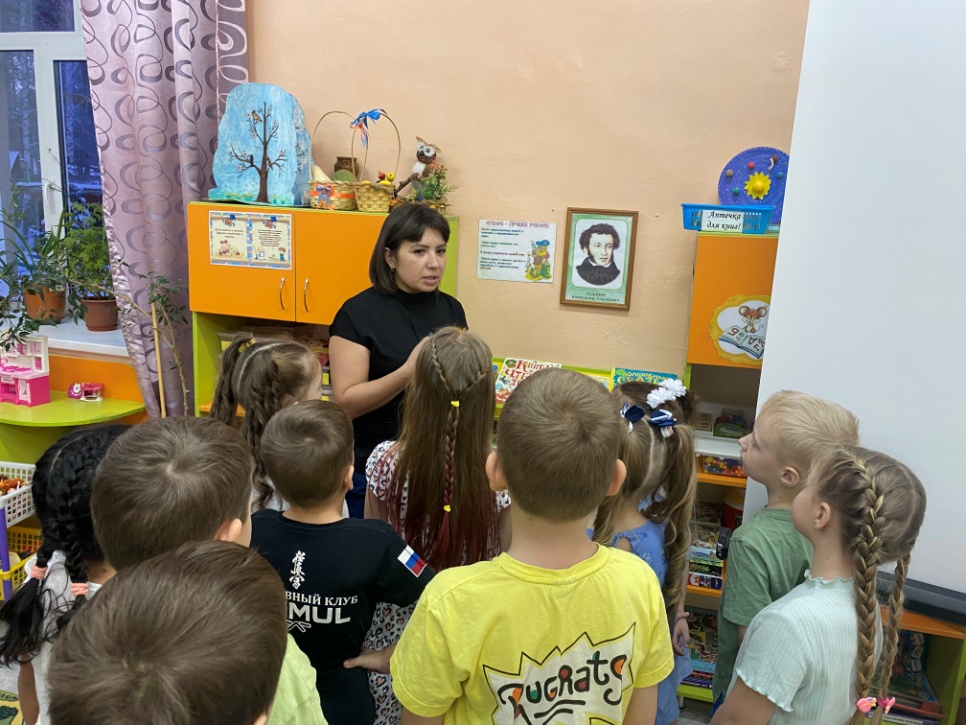 Воспитатель – А мне нравится Василиса Премудрая, она много знает. Умеет находить выход из самой сложной ситуации. Хочу быть похожей на Василису Премудрую.Отправляемся друзьяВ чудо сказку – вы и я.клубочек. Но как превратить его в волшебный. Придумала, чтобы он стал волшебным, его надо волшебной силой наделить: давайте будем передавать клубочек друг другу и называть русские народные сказки. Чем больше мы сказок назовем, тем больше сил будет у клубочка.«Назови сказку»Детям предлагается вспомнить и назвать как можно больше русских народных сказок. Дети передают по кругу клубочек, называют сказку, важно, чтобы названия сказок не повторялись.Динамическая пауза.Мы шагаем по дорожкеРаз-два, раз-два,Дружно хлопаем в ладошки,Раз-два, раз-два.У дорожки теремок,Он не низок не высок.Кто же в теремке живет,Отвечай, честной народ.Воспитатель –Давайте заселим наш теремок. Я буду загадывать загадки, а вы угадывайте. Кого в загадке отгадаем, того в царство заселяем. (Дети отгадывают загадки, воспитатель дает картинки с героям из сказки. Дети заселяют в чудо- терем)(загадки о сказочных героях)Рыбку он ловил хвостомИ лису спасал потом.Вез до дома на спине.Кто? Скажите быстро мне. (Серый волк)Скачет баба на метле,Страшная и злая.Кто она такая? (Баба яга)Она не любит солнышко и теплый ветерок,Зато приводит снежная метель ее в восторг.У бабушки, у дедушки лишь зиму прожила,А летом белым облачком на север уплыла. (Снегурочка)Помогла им яблонька, помогла им печка,Помогла хорошая голубая речка.Все им помогали, все их укрывали,Чтоб к матушке и батюшке они домой попали.(Сестрица Аленушка и братец Иванушка)
Шестерых её детей
Волк обидел — съел, злодей!
Лишь седьмой в живых остался,
Волку в зубы не попался.
Кто она и кто они?
Если знаешь, назови! ( «Волк и семеро козлят»)Летела стрела и попала в болото.А в этом болоте поймал ее кто то.Она распростилась с зеленою кожей.Стала красивой, стала пригожей. (Царевна-лягушка) 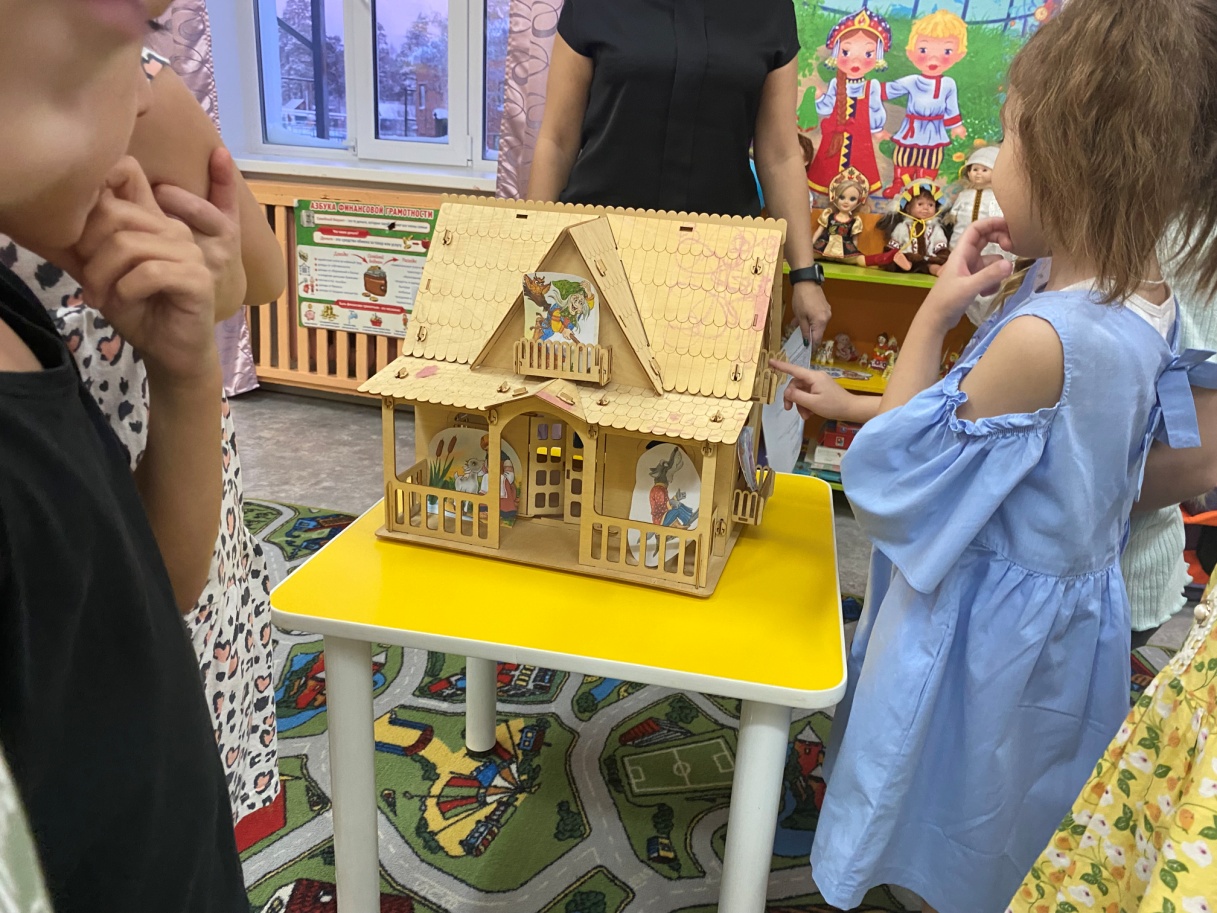    Воспитатель: –Молодцы, все загадки отгадали, только вот картинки Царевны-лягушки нет, предлагаю ее найти.  Идем в гости к Царевне- лягушке.Динамическая пауза.Мы шагаем друг за другомЛесом и зеленым лугом.Крылья пестрые мелькают-В поле бабочки летают.По дорожке мы пойдемСказки новые найдем.Воспитатель: – Вот пришли мы на сказочную поляну, кто здесь живет? Ответы детей. (Царевна- лягушка)Царевна -лягушка нам приготовила письмоБыл Кощей вчера в гостях,Что наделал, просто – Ах!Все картинки перепутал,Сказки все мои он спутал.вы должны собрать,Сказку русскую назвать!На экране появляется дидактическая игра "Четвертый лишний". Дети отгадывают сказку и ее героев. (Три поросенка, Гуси - лебеди, Лисичка со скалочкой) 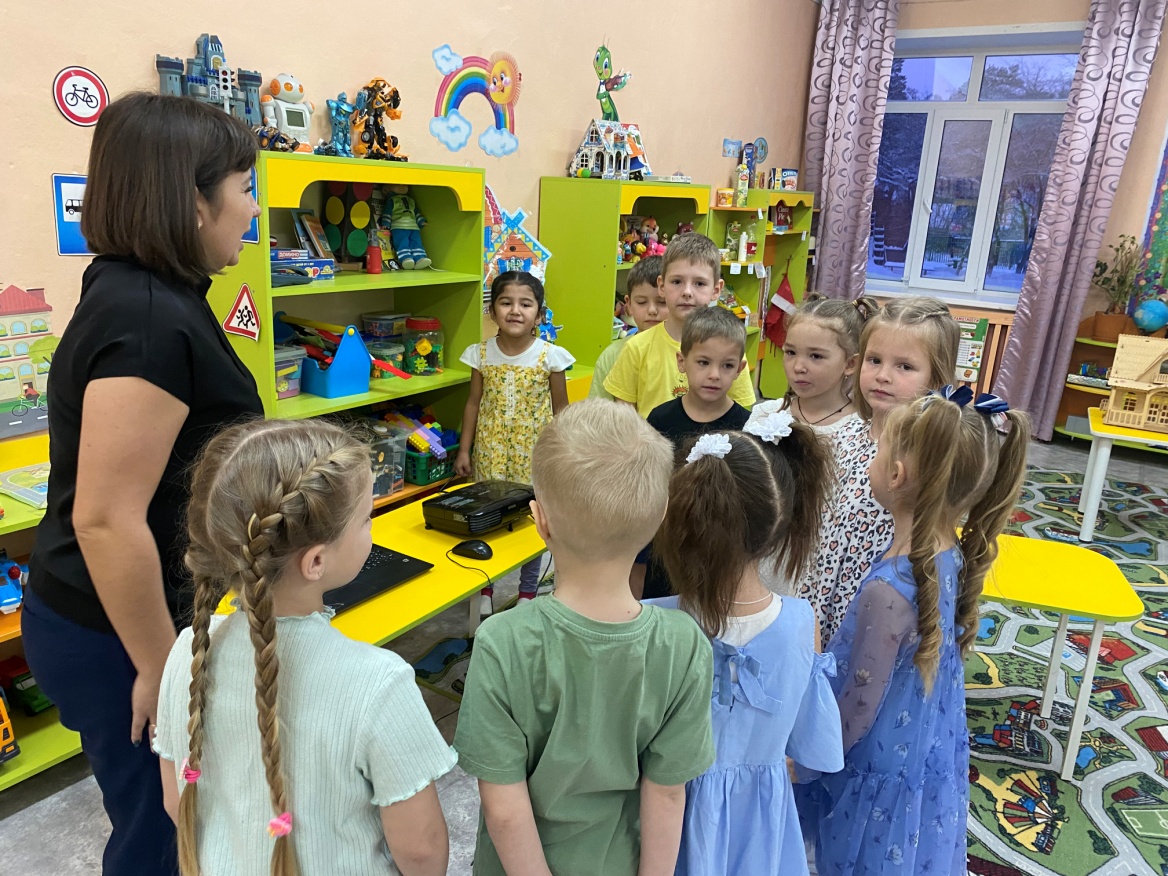 Спасибо, тебе, Царевна- лягушка, а нам пора дальше идти. Динамическая пауза.Мы шагаем друг за другомЛесом и зеленым лугом.Крылья пестрые мелькают-В поле бабочки летают.По дорожке мы пойдемСказки новые найдем.Воспитатель: Ребята, посмотрите, а что это за волшебное блюдечко с яблочком? В какой сказке встречается такое? (ответы детей). Давай сейчас скажем волшебные слова. Яблочко по блюдечку беги нам заданье покажи!(на экране появляются мнемо-таблицы, дети рассказывают сказку.)Воспитатель: Молодцы, ребята, отлично справились с этим заданием,  отправляемся дальше. Динамическая пауза.Мы шагаем друг за другомЛесом и зеленым лугом.Крылья пестрые мелькают-В поле бабочки летают.По дорожке мы пойдемСказки новые найдем.Воспитатель: Ой, а что это за книга такая большая, да красивая? Ребята, только в книге нет ни одной картинки. Кощей книгу заколдовал, все иллюстрации к сказкам превратил в осколки. Сможете собрать?Что бы Кощея победить, надо действовать сообща, дружно. У вас за столом лежат осколки от сказок, и их надо собрать и назвать сказку. Но чтоб наш глаз был зоркий мы сделаем разминку: Внимание повторяем все за мнойГимнастика для глаз.Открываем глазки – раз,А зажмуриваем – два.Раз, два, три, четыре,Раскрываем глазки ширеА теперь опять сомкнули,Наши глазки отдохнули.Дидактическая игра "Собери разрезные картинки, иллюстрацию к сказке" 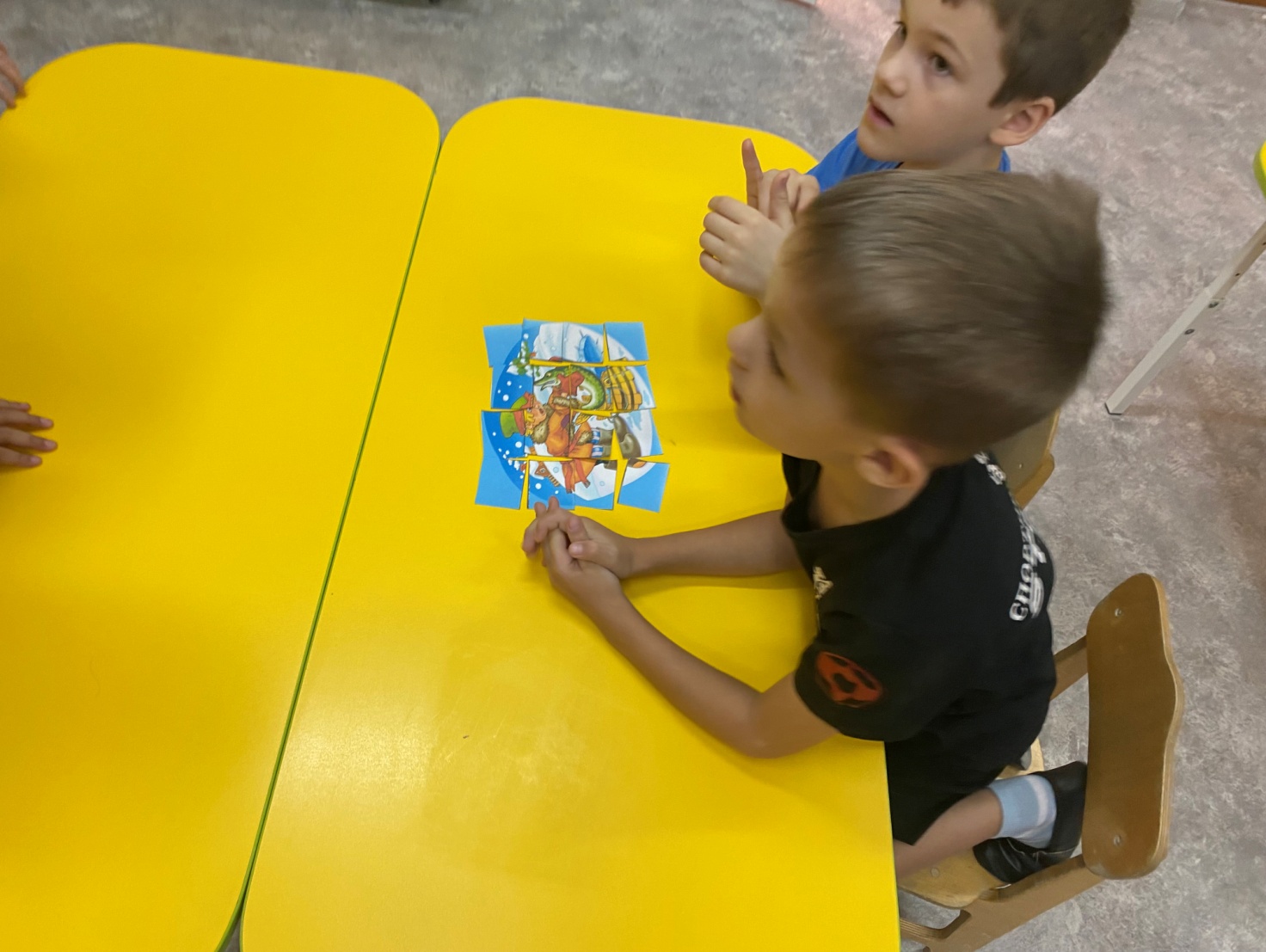 (дети парами садятся за столы, каждая пара собирает иллюстрацию к сказке)Воспитатель в это время читает стих:Трудно сказочку сложить,Но не надо нам тужить.Дружно, смело и умелоС вами мы взялись за дело!Воспитатель: Какую сказку вы собрали? (дети называют по очереди названия сказок) Воспитатель. Молодцы! Сложить сумели!Проделки Кощея мы преодолели, много дел добрых сделали.И наше путешествие подошло к концу. Возвращаемся в детский сад. Проходите на стульчики.   Какие сказки мы с вами сегодня вспомнили? Где побывали? Какие задания выполняли?  Молодцы ребята! Хочу подарить вам раскраски со сказочными героями.Вы сказки русские читайте,Героям добрым, смелым подражайте!